國立宜蘭大學捐贈意願書 　　填表日期：     年   月   日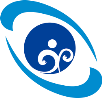 填妥本捐贈意願書後，請先以傳真、郵寄或E-mail方式傳送至本校校友服務中心。電話：03-9317016　傳真：03-9311462　E-mail: asc@niu.edu.tw　地址：26047宜蘭市神農路一段1號捐贈者基本資料捐贈者基本資料捐贈者基本資料捐贈者基本資料捐贈者基本資料捐贈者基本資料捐贈者基本資料捐贈者基本資料*捐 贈 者*捐 贈 者*身分證字號/統編*身分證字號/統編為填報國稅局資料，請填寫收據抬頭者資料為填報國稅局資料，請填寫收據抬頭者資料*電    話*電    話*電　子　信　箱*電　子　信　箱*地    址*地    址*校    友*校    友□否   □是 民國　　　　年　　　　　　　　　　　　        科/系（所）畢業□否   □是 民國　　　　年　　　　　　　　　　　　        科/系（所）畢業□否   □是 民國　　　　年　　　　　　　　　　　　        科/系（所）畢業□否   □是 民國　　　　年　　　　　　　　　　　　        科/系（所）畢業□否   □是 民國　　　　年　　　　　　　　　　　　        科/系（所）畢業□否   □是 民國　　　　年　　　　　　　　　　　　        科/系（所）畢業*收據抬頭*收據抬頭□同捐贈者姓名　　□同捐贈者機構名稱　　□指定：　　　   　　　　　　　  □同捐贈者姓名　　□同捐贈者機構名稱　　□指定：　　　   　　　　　　　  □同捐贈者姓名　　□同捐贈者機構名稱　　□指定：　　　   　　　　　　　  □同捐贈者姓名　　□同捐贈者機構名稱　　□指定：　　　   　　　　　　　  □同捐贈者姓名　　□同捐贈者機構名稱　　□指定：　　　   　　　　　　　  □同捐贈者姓名　　□同捐贈者機構名稱　　□指定：　　　   　　　　　　　  *是否同意將姓名、捐贈金額及用途刊登於本校相關網站或刊物 □是 □否（未勾選或勾選否將以「宜大之友」顯示）*是否同意將姓名、捐贈金額及用途刊登於本校相關網站或刊物 □是 □否（未勾選或勾選否將以「宜大之友」顯示）*是否同意將姓名、捐贈金額及用途刊登於本校相關網站或刊物 □是 □否（未勾選或勾選否將以「宜大之友」顯示）*是否同意將姓名、捐贈金額及用途刊登於本校相關網站或刊物 □是 □否（未勾選或勾選否將以「宜大之友」顯示）*是否同意將姓名、捐贈金額及用途刊登於本校相關網站或刊物 □是 □否（未勾選或勾選否將以「宜大之友」顯示）*是否同意將姓名、捐贈金額及用途刊登於本校相關網站或刊物 □是 □否（未勾選或勾選否將以「宜大之友」顯示）*是否同意將姓名、捐贈金額及用途刊登於本校相關網站或刊物 □是 □否（未勾選或勾選否將以「宜大之友」顯示）*是否同意將姓名、捐贈金額及用途刊登於本校相關網站或刊物 □是 □否（未勾選或勾選否將以「宜大之友」顯示） 募 款 人 募 款 人姓名：                　　　　服務單位：                            姓名：                　　　　服務單位：                            姓名：                　　　　服務單位：                            姓名：                　　　　服務單位：                            姓名：                　　　　服務單位：                            姓名：                　　　　服務單位：                            捐贈金額捐贈金額□單筆　新臺幣            元整□單筆　新臺幣            元整□單筆　新臺幣            元整□單筆　新臺幣            元整□單筆　新臺幣            元整□單筆　新臺幣            元整捐贈金額捐贈金額□定期定額 □每月 □每年　新臺幣            元整□自西元       年     月起，直到捐贈者主動通知變更或取消為止。（預設）□自西元       年     月至西元       年     月止，共      次。□定期定額 □每月 □每年　新臺幣            元整□自西元       年     月起，直到捐贈者主動通知變更或取消為止。（預設）□自西元       年     月至西元       年     月止，共      次。□定期定額 □每月 □每年　新臺幣            元整□自西元       年     月起，直到捐贈者主動通知變更或取消為止。（預設）□自西元       年     月至西元       年     月止，共      次。□定期定額 □每月 □每年　新臺幣            元整□自西元       年     月起，直到捐贈者主動通知變更或取消為止。（預設）□自西元       年     月至西元       年     月止，共      次。□定期定額 □每月 □每年　新臺幣            元整□自西元       年     月起，直到捐贈者主動通知變更或取消為止。（預設）□自西元       年     月至西元       年     月止，共      次。□定期定額 □每月 □每年　新臺幣            元整□自西元       年     月起，直到捐贈者主動通知變更或取消為止。（預設）□自西元       年     月至西元       年     月止，共      次。捐贈對象捐贈對象□全校性□全校性□全校性□全校性□全校性□全校性捐贈對象捐贈對象□指定單位：                                 □指定單位：                                 □指定單位：                                 □指定單位：                                 □指定單位：                                 □指定單位：                                 捐贈用途捐贈用途□不指定用途：全數歸校務基金，由學校統籌運用。□不指定用途：全數歸校務基金，由學校統籌運用。□不指定用途：全數歸校務基金，由學校統籌運用。□不指定用途：全數歸校務基金，由學校統籌運用。□不指定用途：全數歸校務基金，由學校統籌運用。□不指定用途：全數歸校務基金，由學校統籌運用。捐贈用途捐贈用途□指定用途：除學生社團活動、獎助學金及急難救助金用途，免予提撥外，其餘提撥10%金額由學校統籌運用。（※若同時勾選兩種以上捐款用途，請填寫捐款分配比例。）□學生獎助學金、急難救助金　　　　□學生社團活動□推動學術研究發展與國際交流　　　□充實圖書、教學儀器、研究設備□推動行政或院（系）務發展　　　　□其他：                                □指定用途：除學生社團活動、獎助學金及急難救助金用途，免予提撥外，其餘提撥10%金額由學校統籌運用。（※若同時勾選兩種以上捐款用途，請填寫捐款分配比例。）□學生獎助學金、急難救助金　　　　□學生社團活動□推動學術研究發展與國際交流　　　□充實圖書、教學儀器、研究設備□推動行政或院（系）務發展　　　　□其他：                                □指定用途：除學生社團活動、獎助學金及急難救助金用途，免予提撥外，其餘提撥10%金額由學校統籌運用。（※若同時勾選兩種以上捐款用途，請填寫捐款分配比例。）□學生獎助學金、急難救助金　　　　□學生社團活動□推動學術研究發展與國際交流　　　□充實圖書、教學儀器、研究設備□推動行政或院（系）務發展　　　　□其他：                                □指定用途：除學生社團活動、獎助學金及急難救助金用途，免予提撥外，其餘提撥10%金額由學校統籌運用。（※若同時勾選兩種以上捐款用途，請填寫捐款分配比例。）□學生獎助學金、急難救助金　　　　□學生社團活動□推動學術研究發展與國際交流　　　□充實圖書、教學儀器、研究設備□推動行政或院（系）務發展　　　　□其他：                                □指定用途：除學生社團活動、獎助學金及急難救助金用途，免予提撥外，其餘提撥10%金額由學校統籌運用。（※若同時勾選兩種以上捐款用途，請填寫捐款分配比例。）□學生獎助學金、急難救助金　　　　□學生社團活動□推動學術研究發展與國際交流　　　□充實圖書、教學儀器、研究設備□推動行政或院（系）務發展　　　　□其他：                                □指定用途：除學生社團活動、獎助學金及急難救助金用途，免予提撥外，其餘提撥10%金額由學校統籌運用。（※若同時勾選兩種以上捐款用途，請填寫捐款分配比例。）□學生獎助學金、急難救助金　　　　□學生社團活動□推動學術研究發展與國際交流　　　□充實圖書、教學儀器、研究設備□推動行政或院（系）務發展　　　　□其他：                                捐贈方式捐贈方式捐贈方式捐贈方式捐贈方式捐贈方式捐贈方式捐贈方式□現金請送交本校總務處出納組，俾利開立收據。（※捐贈用途勾選「其他」者，請將現金與捐款意願書送交校友服務中心。）請送交本校總務處出納組，俾利開立收據。（※捐贈用途勾選「其他」者，請將現金與捐款意願書送交校友服務中心。）請送交本校總務處出納組，俾利開立收據。（※捐贈用途勾選「其他」者，請將現金與捐款意願書送交校友服務中心。）請送交本校總務處出納組，俾利開立收據。（※捐贈用途勾選「其他」者，請將現金與捐款意願書送交校友服務中心。）請送交本校總務處出納組，俾利開立收據。（※捐贈用途勾選「其他」者，請將現金與捐款意願書送交校友服務中心。）請送交本校總務處出納組，俾利開立收據。（※捐贈用途勾選「其他」者，請將現金與捐款意願書送交校友服務中心。）請送交本校總務處出納組，俾利開立收據。（※捐贈用途勾選「其他」者，請將現金與捐款意願書送交校友服務中心。）□支票或匯票抬頭請開立「國立宜蘭大學」，支票請加劃橫線，並註明「禁止背書轉讓」字樣。抬頭請開立「國立宜蘭大學」，支票請加劃橫線，並註明「禁止背書轉讓」字樣。抬頭請開立「國立宜蘭大學」，支票請加劃橫線，並註明「禁止背書轉讓」字樣。抬頭請開立「國立宜蘭大學」，支票請加劃橫線，並註明「禁止背書轉讓」字樣。抬頭請開立「國立宜蘭大學」，支票請加劃橫線，並註明「禁止背書轉讓」字樣。抬頭請開立「國立宜蘭大學」，支票請加劃橫線，並註明「禁止背書轉讓」字樣。抬頭請開立「國立宜蘭大學」，支票請加劃橫線，並註明「禁止背書轉讓」字樣。□銀行匯款或ATM轉帳銀行：台灣中小企業銀行宜蘭分行　　代號：(臨櫃) 0501600　(ATM/網路轉帳) 050戶名：國立宜蘭大學４０２專戶　　　帳號：16008050043（※匯款/轉帳後，請將匯款/轉帳明細併同捐款意願書，以傳真、郵寄或e-mail方式傳送至校友服務中心。）銀行：台灣中小企業銀行宜蘭分行　　代號：(臨櫃) 0501600　(ATM/網路轉帳) 050戶名：國立宜蘭大學４０２專戶　　　帳號：16008050043（※匯款/轉帳後，請將匯款/轉帳明細併同捐款意願書，以傳真、郵寄或e-mail方式傳送至校友服務中心。）銀行：台灣中小企業銀行宜蘭分行　　代號：(臨櫃) 0501600　(ATM/網路轉帳) 050戶名：國立宜蘭大學４０２專戶　　　帳號：16008050043（※匯款/轉帳後，請將匯款/轉帳明細併同捐款意願書，以傳真、郵寄或e-mail方式傳送至校友服務中心。）銀行：台灣中小企業銀行宜蘭分行　　代號：(臨櫃) 0501600　(ATM/網路轉帳) 050戶名：國立宜蘭大學４０２專戶　　　帳號：16008050043（※匯款/轉帳後，請將匯款/轉帳明細併同捐款意願書，以傳真、郵寄或e-mail方式傳送至校友服務中心。）銀行：台灣中小企業銀行宜蘭分行　　代號：(臨櫃) 0501600　(ATM/網路轉帳) 050戶名：國立宜蘭大學４０２專戶　　　帳號：16008050043（※匯款/轉帳後，請將匯款/轉帳明細併同捐款意願書，以傳真、郵寄或e-mail方式傳送至校友服務中心。）銀行：台灣中小企業銀行宜蘭分行　　代號：(臨櫃) 0501600　(ATM/網路轉帳) 050戶名：國立宜蘭大學４０２專戶　　　帳號：16008050043（※匯款/轉帳後，請將匯款/轉帳明細併同捐款意願書，以傳真、郵寄或e-mail方式傳送至校友服務中心。）銀行：台灣中小企業銀行宜蘭分行　　代號：(臨櫃) 0501600　(ATM/網路轉帳) 050戶名：國立宜蘭大學４０２專戶　　　帳號：16008050043（※匯款/轉帳後，請將匯款/轉帳明細併同捐款意願書，以傳真、郵寄或e-mail方式傳送至校友服務中心。）□信用卡卡號卡號        -        -        -        -        -        -卡片背後末3碼卡片背後末3碼□信用卡卡別卡別□VISA　□MasterCard　□          □VISA　□MasterCard　□          持卡人簽名　　 （需與信用卡簽名一致）持卡人簽名　　 （需與信用卡簽名一致）持卡人簽名　　 （需與信用卡簽名一致）□信用卡發卡銀行發卡銀行持卡人簽名　　 （需與信用卡簽名一致）持卡人簽名　　 （需與信用卡簽名一致）持卡人簽名　　 （需與信用卡簽名一致）□信用卡有效期限有效期限西元           年       月西元           年       月持卡人簽名　　 （需與信用卡簽名一致）持卡人簽名　　 （需與信用卡簽名一致）持卡人簽名　　 （需與信用卡簽名一致）□實物捐贈請與受贈單位或校友服務中心聯絡。請與受贈單位或校友服務中心聯絡。請與受贈單位或校友服務中心聯絡。請與受贈單位或校友服務中心聯絡。請與受贈單位或校友服務中心聯絡。請與受贈單位或校友服務中心聯絡。請與受贈單位或校友服務中心聯絡。備註備註一、本校將遵循「個人資料保護法」之規定，妥善處理、運用與保護捐款者個人資料。二、本項捐贈可在當年度所得稅申報時全數扣抵，唯不得超過當年度所得總額。三、各筆捐贈將依本校「接受捐贈致謝要點」辦理致謝。一、本校將遵循「個人資料保護法」之規定，妥善處理、運用與保護捐款者個人資料。二、本項捐贈可在當年度所得稅申報時全數扣抵，唯不得超過當年度所得總額。三、各筆捐贈將依本校「接受捐贈致謝要點」辦理致謝。一、本校將遵循「個人資料保護法」之規定，妥善處理、運用與保護捐款者個人資料。二、本項捐贈可在當年度所得稅申報時全數扣抵，唯不得超過當年度所得總額。三、各筆捐贈將依本校「接受捐贈致謝要點」辦理致謝。一、本校將遵循「個人資料保護法」之規定，妥善處理、運用與保護捐款者個人資料。二、本項捐贈可在當年度所得稅申報時全數扣抵，唯不得超過當年度所得總額。三、各筆捐贈將依本校「接受捐贈致謝要點」辦理致謝。一、本校將遵循「個人資料保護法」之規定，妥善處理、運用與保護捐款者個人資料。二、本項捐贈可在當年度所得稅申報時全數扣抵，唯不得超過當年度所得總額。三、各筆捐贈將依本校「接受捐贈致謝要點」辦理致謝。一、本校將遵循「個人資料保護法」之規定，妥善處理、運用與保護捐款者個人資料。二、本項捐贈可在當年度所得稅申報時全數扣抵，唯不得超過當年度所得總額。三、各筆捐贈將依本校「接受捐贈致謝要點」辦理致謝。